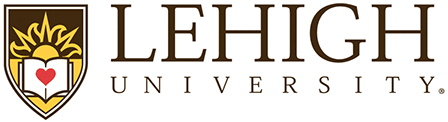 Performance
Feedback FormPerformance
Feedback FormPerformance
Feedback FormPerformance
Feedback FormPerformance
Feedback FormPerformance
Feedback FormPerformance
Feedback FormReview Year:Review Year:Review Year:Employee NameEmployee NameEmployee NameEmployee NameEmployee NameEmployee NameDepartmentDepartmentDepartmentDepartmentDepartmentDepartmentDepartmentDepartmentStemStemStemStemStemStemEvaluatorEvaluatorEvaluatorEvaluatorEvaluatorEvaluatorEvaluatorEvaluatorQuarterly Feedback DatesQuarterly Feedback DatesQuarterly Feedback DatesQuarterly Feedback DatesQuarterly Feedback DatesQuarterly Feedback DatesQuarterly Feedback DatesQuarterly Feedback DatesQuarterly Feedback DatesQuarterly Feedback DatesQuarterly Feedback DatesQuarterly Feedback DatesQuarterly Feedback DatesQuarterly Feedback DatesPerformance DescriptionPerformance DescriptionPerformance DescriptionPerformance DescriptionPerformance DescriptionPerformance DescriptionPerformance DescriptionPerformance DescriptionPerformance DescriptionPerformance DescriptionPerformance DescriptionPerformance DescriptionPerformance DescriptionPerformance DescriptionExceptionalResults are above and beyond expectations in a manner that is significant, extraordinary, and rareResults are above and beyond expectations in a manner that is significant, extraordinary, and rareResults are above and beyond expectations in a manner that is significant, extraordinary, and rareResults are above and beyond expectations in a manner that is significant, extraordinary, and rareResults are above and beyond expectations in a manner that is significant, extraordinary, and rareResults are above and beyond expectations in a manner that is significant, extraordinary, and rareResults are above and beyond expectations in a manner that is significant, extraordinary, and rareResults are above and beyond expectations in a manner that is significant, extraordinary, and rareResults are above and beyond expectations in a manner that is significant, extraordinary, and rareResults are above and beyond expectations in a manner that is significant, extraordinary, and rareResults are above and beyond expectations in a manner that is significant, extraordinary, and rareResults are above and beyond expectations in a manner that is significant, extraordinary, and rareResults are above and beyond expectations in a manner that is significant, extraordinary, and rareHigh ContributorResults are consistent with complete mastery of all key accountabilities; regularly exceeds most expectationsResults are consistent with complete mastery of all key accountabilities; regularly exceeds most expectationsResults are consistent with complete mastery of all key accountabilities; regularly exceeds most expectationsResults are consistent with complete mastery of all key accountabilities; regularly exceeds most expectationsResults are consistent with complete mastery of all key accountabilities; regularly exceeds most expectationsResults are consistent with complete mastery of all key accountabilities; regularly exceeds most expectationsResults are consistent with complete mastery of all key accountabilities; regularly exceeds most expectationsResults are consistent with complete mastery of all key accountabilities; regularly exceeds most expectationsResults are consistent with complete mastery of all key accountabilities; regularly exceeds most expectationsResults are consistent with complete mastery of all key accountabilities; regularly exceeds most expectationsResults are consistent with complete mastery of all key accountabilities; regularly exceeds most expectationsResults are consistent with complete mastery of all key accountabilities; regularly exceeds most expectationsResults are consistent with complete mastery of all key accountabilities; regularly exceeds most expectationsFully SuccessfulResults meet expectations of all key accountabilities; a reliable and competent employeeResults meet expectations of all key accountabilities; a reliable and competent employeeResults meet expectations of all key accountabilities; a reliable and competent employeeResults meet expectations of all key accountabilities; a reliable and competent employeeResults meet expectations of all key accountabilities; a reliable and competent employeeResults meet expectations of all key accountabilities; a reliable and competent employeeResults meet expectations of all key accountabilities; a reliable and competent employeeResults meet expectations of all key accountabilities; a reliable and competent employeeResults meet expectations of all key accountabilities; a reliable and competent employeeResults meet expectations of all key accountabilities; a reliable and competent employeeResults meet expectations of all key accountabilities; a reliable and competent employeeResults meet expectations of all key accountabilities; a reliable and competent employeeResults meet expectations of all key accountabilities; a reliable and competent employeeNeeds ImprovementResults demonstrate potential to become successful; some development and/or improvement is neededResults demonstrate potential to become successful; some development and/or improvement is neededResults demonstrate potential to become successful; some development and/or improvement is neededResults demonstrate potential to become successful; some development and/or improvement is neededResults demonstrate potential to become successful; some development and/or improvement is neededResults demonstrate potential to become successful; some development and/or improvement is neededResults demonstrate potential to become successful; some development and/or improvement is neededResults demonstrate potential to become successful; some development and/or improvement is neededResults demonstrate potential to become successful; some development and/or improvement is neededResults demonstrate potential to become successful; some development and/or improvement is neededResults demonstrate potential to become successful; some development and/or improvement is neededResults demonstrate potential to become successful; some development and/or improvement is neededResults demonstrate potential to become successful; some development and/or improvement is neededUnsatisfactoryResults significantly miss achievement of the key accountabilities; immediate improvement is requiredResults significantly miss achievement of the key accountabilities; immediate improvement is requiredResults significantly miss achievement of the key accountabilities; immediate improvement is requiredResults significantly miss achievement of the key accountabilities; immediate improvement is requiredResults significantly miss achievement of the key accountabilities; immediate improvement is requiredResults significantly miss achievement of the key accountabilities; immediate improvement is requiredResults significantly miss achievement of the key accountabilities; immediate improvement is requiredResults significantly miss achievement of the key accountabilities; immediate improvement is requiredResults significantly miss achievement of the key accountabilities; immediate improvement is requiredResults significantly miss achievement of the key accountabilities; immediate improvement is requiredResults significantly miss achievement of the key accountabilities; immediate improvement is requiredResults significantly miss achievement of the key accountabilities; immediate improvement is requiredResults significantly miss achievement of the key accountabilities; immediate improvement is requiredComments on Success FactorsComments on Success FactorsComments on Success FactorsComments on Success FactorsComments on Success FactorsComments on Success FactorsComments on Success FactorsComments on Success FactorsComments on Success FactorsComments on Success FactorsComments on Success FactorsComments on Success FactorsComments on Success FactorsComments on Success FactorsSummary of Quarterly MeetingsSummary of Quarterly MeetingsSummary of Quarterly MeetingsSummary of Quarterly MeetingsSummary of Quarterly MeetingsSummary of Quarterly MeetingsSummary of Quarterly MeetingsSummary of Quarterly MeetingsSummary of Quarterly MeetingsSummary of Quarterly MeetingsSummary of Quarterly MeetingsSummary of Quarterly MeetingsSummary of Quarterly MeetingsSummary of Quarterly MeetingsWhat progress has been made?What progress has been made?What progress has been made?What progress has been made?What progress has been made?What progress has been made?What progress has been made?What progress has been made?What progress has been made?What progress has been made?What progress has been made?What progress has been made?What progress has been made?What progress has been made?Looking forward…Looking forward…Looking forward…Looking forward…Looking forward…Looking forward…Looking forward…Looking forward…Looking forward…Looking forward…Looking forward…Looking forward…Looking forward…Looking forward…Success Factors Descriptor: Success Factors Descriptor: Success Factors Descriptor: Comments on Key Accountabilities and GoalsComments on Key Accountabilities and GoalsComments on Key Accountabilities and GoalsComments on Key Accountabilities and GoalsComments on Key Accountabilities and GoalsComments on Key Accountabilities and GoalsComments on Key Accountabilities and GoalsComments on Key Accountabilities and GoalsComments on Key Accountabilities and GoalsComments on Key Accountabilities and GoalsComments on Key Accountabilities and GoalsComments on Key Accountabilities and GoalsComments on Key Accountabilities and GoalsComments on Key Accountabilities and GoalsComments on Key Accountabilities and GoalsSummary of Quarterly MeetingsSummary of Quarterly MeetingsSummary of Quarterly MeetingsSummary of Quarterly MeetingsSummary of Quarterly MeetingsSummary of Quarterly MeetingsSummary of Quarterly MeetingsSummary of Quarterly MeetingsSummary of Quarterly MeetingsSummary of Quarterly MeetingsSummary of Quarterly MeetingsSummary of Quarterly MeetingsSummary of Quarterly MeetingsSummary of Quarterly MeetingsSummary of Quarterly MeetingsWhat progress has been made?What progress has been made?What progress has been made?What progress has been made?What progress has been made?What progress has been made?What progress has been made?What progress has been made?What progress has been made?What progress has been made?What progress has been made?What progress has been made?What progress has been made?What progress has been made?What progress has been made?Looking forward…Looking forward…Looking forward…Looking forward…Looking forward…Looking forward…Looking forward…Looking forward…Looking forward…Looking forward…Looking forward…Looking forward…Looking forward…Looking forward…Looking forward…Key Accountabilities and Goals Descriptor:Key Accountabilities and Goals Descriptor:Key Accountabilities and Goals Descriptor:Key Accountabilities and Goals Descriptor:Key Accountabilities and Goals Descriptor:Key Accountabilities and Goals Descriptor:Employee Signature and DateEmployee Signature and DateEmployee Signature and DateEmployee Signature and DateEmployee Signature and DateEmployee Signature and DateEmployee Signature and DateEvaluator Signature and DateEvaluator Signature and DateEvaluator Signature and DateEvaluator Signature and DateEvaluator Signature and DateEvaluator Signature and DateEvaluator Signature and DatePlease send completed forms to inperf@lehigh.edu Please send completed forms to inperf@lehigh.edu Please send completed forms to inperf@lehigh.edu Please send completed forms to inperf@lehigh.edu Please send completed forms to inperf@lehigh.edu Please send completed forms to inperf@lehigh.edu Please send completed forms to inperf@lehigh.edu Please send completed forms to inperf@lehigh.edu Please send completed forms to inperf@lehigh.edu Please send completed forms to inperf@lehigh.edu Please send completed forms to inperf@lehigh.edu Please send completed forms to inperf@lehigh.edu Please send completed forms to inperf@lehigh.edu Please send completed forms to inperf@lehigh.edu 